Markering av verdensdagen for Downs syndromMåndag 22.mars ynskjer me på Indre Hafslo oppvekstsenter å markere verdens Downs syndrom dag. 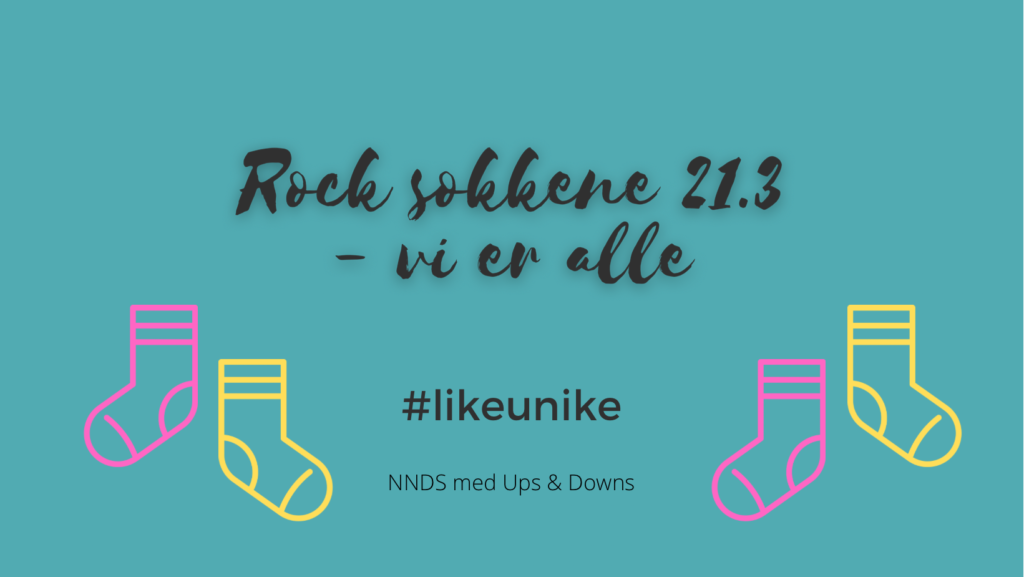 Me håpar alle tek på seg to ulike sokkar denne dagen! Kvifor ulike sokkar?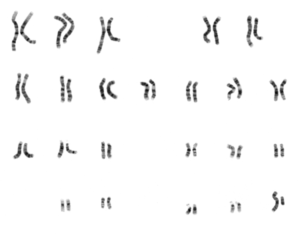 Om du ser på kromosoma våre i eit mikroskop så ser dei til forveksling ut som ei middels rotete sokka –skuffa. Med dei første kromosoma som hengslete, lange skistrømper, og dei siste små som søte baby-sokkar.Med ulike sokkar så ynskjer me å markere det mangfoldet me har rundt oss.Dei to siste timane på måndag skal elevane på skulen ha felles aktivitetar som ei markering.